Муниципальное бюджетное общеобразовательное учреждение«Никольская основная общеобразовательная школа»Планвоспитательнойработы(3 класс)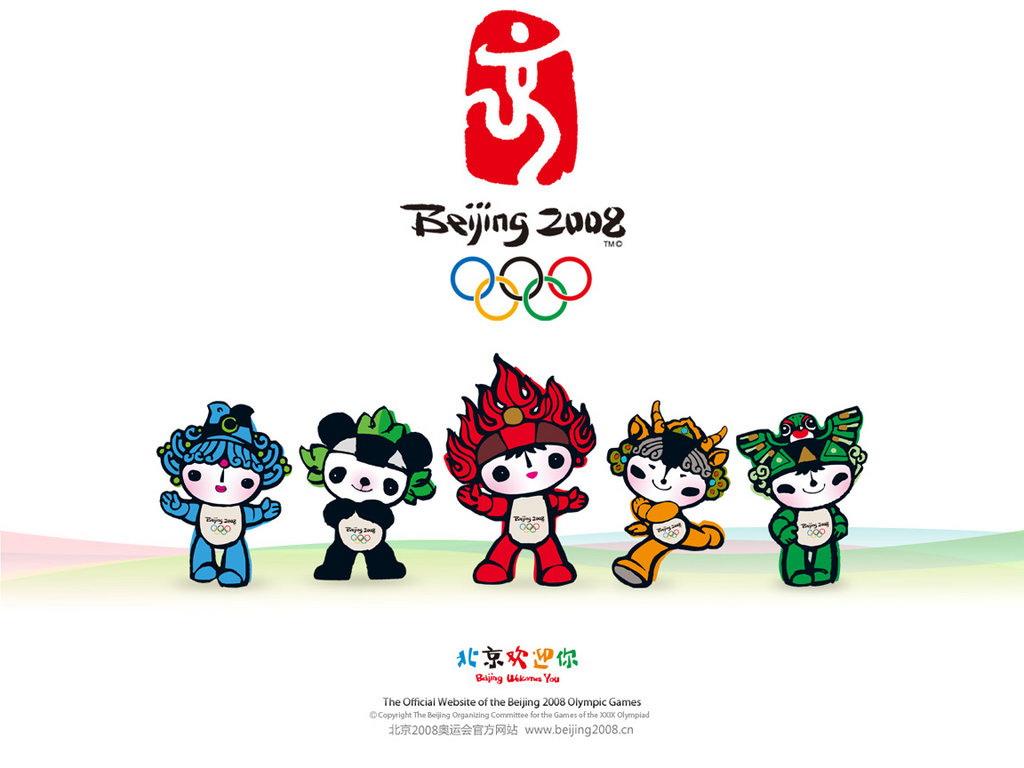 Классный руководитель: Коротаева Г.А. 2015 – 2016 учебный годПлан работы на 1 четвертьПлан работы на 2 четвертьПлан работы на 3 четвертьПлан работы на 4 четверть№ п/пМероприятиеДата проведения1Праздник первого звонкаТоржественная линейкаУрок безопасности01.092Оформление уголкаРаспределение должностей07.093Рейд «У меня в порядке книжки и тетрадки»14.094Классный час «Славные сыны нашего Отечества»21.095Экскурсия «Красота природы осенью»28.096День учителяТоржественная линейка05.107День урожая «Пугало»12.108Классный час «Дисциплина и ответственность»19.109Классный час «Обычаи и традиции народов России»26.1010Подведение итогов четвертиУборка класса02.11№ п/пМероприятиеДата проведения1Классный час «Что значит: быть здоровым человеком»16.112Классный час «Вредные привычки»23.113Классный час «Здоровье мальчиков и девочек»30.114Весёлые старты «Быстрее, выше, сильнее»07.125Лыжная прогулка в лес14.126Классный час «Шалости и травмы»21.127Подведение итогов полугодияУборка класса29.128Новогоднее представление «Новогодняя сказка»29.12№ п/пМероприятиеДата проведения1Беседа «Сочувствие, чуткость, отзывчивость»11.012Классный час «Всегда ли я хороший?»18.013Прогулка в зимний лес25.014Классный час «Тактичность и вежливость»01.025Экскурсия «Красота природы зимой»08.026Классный час «Хорошо или плохо быть экономным»15.027Игра «Экологическая борьба»22.028Зарница23.029Классный час «И на солнце есть пятна»01.0310Конкурс «А ну-ка девочки!»07.0311Проект «Мои семейные традиции»15.0312Подведение итогов четвертиУборка класса22.03№ п/пМероприятиеДата проведения1Классный час «Хочу и надо»05.042Спортивные состязания «Папа, мама, я - спортивная семья»12.043Классный час «Птицы – наши друзья»19.044Экскурсия «Берегите природу!» 26.045Классный час «Дети – герои ВОВ»03.056МитингКросс, посвященный годовщине Победы09.057Трудовой десант «Чистота – залог здоровья»17.058Классный час «Тренинги общения»24.059Подведение итогов годаУборка класса30.05